Eigenaar kater	:...................................................................................................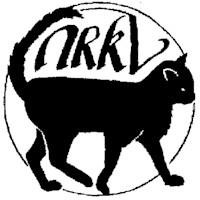 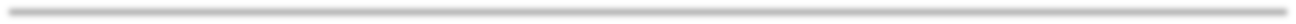 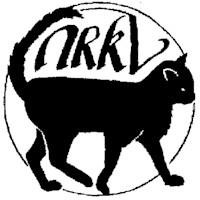 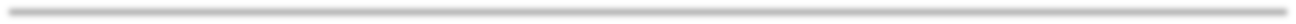 Straat	:...................................................................................................Postcode en woonplaats	:...................................................................................................Telefoonnummer(s)	:...................................................................................................Email	:...................................................................................................verklaart hierbij dat zijn / haar kater :Naam van de kat	:...................................................................................................Stamboeknummer	:...................................................................................................Ras en kleur	:...................................................................................................Chipnummer	:...................................................................................................de ondervermelde poes heeft gedekt op : ...........................................................................Handtekening eigenaar kater :.................................................................................................Eigenaar poes	:...................................................................................................Straat	:...................................................................................................Postcode en woonplaats	:...................................................................................................Telefoonnummer(s)	:...................................................................................................Lidnummer NRKV	:...................................................................................................Email	:...................................................................................................verklaart hierbij dat zijn / haar poes :Naam van de kat	:...................................................................................................Stamboeknummer	:...................................................................................................Ras en kleur	:...................................................................................................Chipnummer	:...................................................................................................In deze krolsheidsperiode uitsluitend door de hierboven vermelde kater gedekt kan zijn.Hij /zij verzoekt om inschrijving in het NRKV Stamboek van het nest uit bovenstaande combinatie.Catterynaam:.........................................................................	voor / achter kittennaamGeboortedatum nest: ...............................	aantal kittens: .................................................Deze kittens zijn / worden wel / niet gechipt	streepjescodes zijn bijgevoegd / worden nagestuurdstreepjescodes LOS bijvoegen, NIET vastplakken ! Datum: ..................................	handtekening eigenaar poes: ............................................Lees eerst de toelichting op de Stamboekpagina in de Korte Golf of op www.nrkv.info onder Stamboek.Stamboek NRKV, Krommenbeemd 42, 5641 JX Eindhoven, email: stamboek@nrkv.info.  Stamboek rekeningnummer:  IBAN: NL22INGB0001027727 t.n.v. Nederlandse Raskatten Vereniging te Purmerend  Buitenlandse betalingen: BIC: INGBNL2A t.n.v. Nederlandse Raskatten Vereniging te PurmerendNaam kittenras / kleur/ tabby patroon / oogkleurgeslacht1.	.............................................................................................kater / poes2.	.............................................................................................kater / poes3.	.............................................................................................kater / poes4.	.............................................................................................kater / poes5.	.............................................................................................kater / poes6.	.............................................................................................kater / poes7.	.............................................................................................kater / poes8.	.............................................................................................kater / poes